Temat: Rodzaje usług. Transport i łączność. Tematyka lekcji znajduje się na s. 148-152 podręcznika, dzisiaj jednak pominiemy treści związane z transportem wodnym i lotniczym- to w piątek. Notatka:Usługi mają za zadanie zaspokajać potrzeby ludzi, firm itp., lecz nie wytwarzają konkretnych produktów (np. edukacja, turystyka). Im bardziej państwo jest rozwinięte, tym więcej osób zatrudnia w usługach. Także w bogatych krajach największą część PBK wytwarzają usługi. Rodzaje usług:handel komunikacja– transport i łączność (telekomunikacja);edukacja administracja państwowa służba zdrowiaturystyka – m.in. hotele, gastronomiafinanse – m.in. bankowość i ubezpieczeniaTransport to przewóz osób i towarów.Łączność odpowiada za przesyłanie przesyłek i informacji drogą przewodową lub bezprzewodową.Podział transportu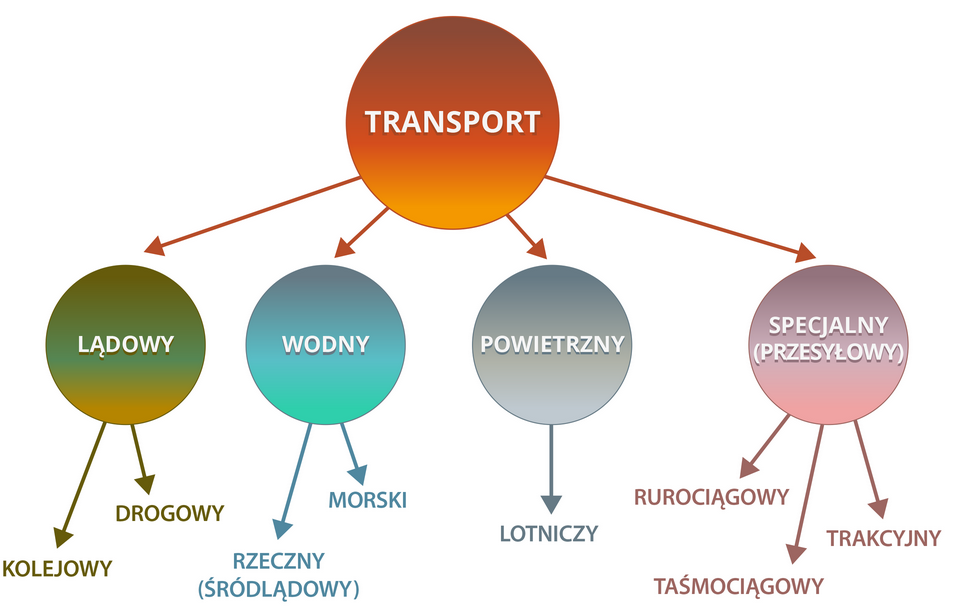 Transport lądowy w Polsce:samochodowyśrednia gęstość to 92 km/100 km2łączna długość autostrad 2100 kmposiada największy udział w przewozach zarówno osób jak i ładunkówkolejowyśrednia gęstość to 6,2 km/100 km2większą rolę odgrywa w przewozie pasażerów, niż ładunkówprzesyłowyobejmuje rurociągi i linie energetycznePolska pełni ważną rolę tranzytową w transporcie rosyjskiej ropy (m.in. przez Rurociąg „Przyjaźń”) i gazu (Gazociąg Jamalski) do Europy Zachodniejłączność (poczta, radio, tv, telefony, internet)w ostatnich latach zmalała liczba abonentów telefonów stacjonarnych, a bardzo szybko rosła liczba abonentów sieci komórkowejrośnie liczba użytkowników internetuZadania: 1*. Odszukaj w dostępnych źródłach informacji na temat „Euroterminala Sławków”. Podaj, w jakim znajduje się województwie i co ma wspólnego z Jedwabnym Szlakiem?2. Uporządkuj nazwy województw w kolejności od tego z najgęściejszą siecią drogową do tego z siecią najrzadszą: A. woj. śląskie, B. woj. małopolskie, 
C. woj. zachodniopomorskie, D. woj. mazowieckie, E. woj. warmińsko-mazurskie3. Uporządkuj nazwy województw w kolejności od tego z najgęściejszą siecią kolejową do tego z siecią najrzadszą: A. woj. śląskie, B. woj. dolnośląskie,  
C. woj. podlaskie, D. woj. mazowieckie, E. woj. lubuskie.4. Do podanych numerów autostrad dopasuj wymienione trasy, które można nimi pokonać.Autostrada A1:……………….Autostrada A2:…………………….Autostrada A4:……………………….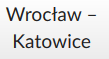 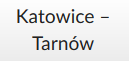 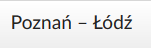 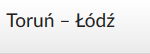 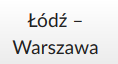 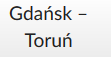 Uwagi: zad.1- jest nieobowiązkowe; w zad.2, 3, 4 proszę przysłać pełne odpowiedzi wpisane (wklejone) do zeszytu- czyli odpowiedź nie może wyglądać tak: zad.2 A, B, C, D-muszą być podane nazwy województw lub miast (w zad.4). Polecam tabelę ze strony 219- przyda się 
w dwóch zadaniach. Jeśli ktoś jest bardziej zainteresowany środkami transportu i ich rozwojem w Polsce może skorzystać np. ze strony www.epodreczniki.pl/a/rozwoj-transportu-ladowego-w-polsce/Dp9t736SI